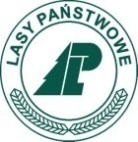 Nadleśnictwo BielskoZn. spr. SA.20.2018.2021Dokumentacja Projektowa znajduje się w załącznikach do  POSTĘPOWANIA  O  UDZIELENIE  ZAMÓWIENIA  PUBLICZNEGO  W  TRYBIEPODSTAWOWYM BEZ NEGOCJACJI  pod nazwą:„Wykonanie robót budowlanych pn. „Przebudowa drogi leśnej nr 52-23-06 (nowy numer 0604) w leśnictwie Salmopol””opublikowanych na stronie internetowej pod adresem https://bielsko.katowice.lasy.gov.pl/aktualnosci oraz jest dostępna w siedzibie zamawiającego pod adresem 43-382 Bielsko-Biała ul. Kopytko 13.Nr ID 5e103d83-07f7-4086-95ca-b22beddd5e7eLink do postępowania: https://miniportal.uzp.gov.pl/Postepowania/5e103d83-07f7-4086-95ca-b22beddd5e7eZAMAWIAJĄCY:Państwowe Gospodarstwo Leśne Lasy Państwowe Nadleśnictwo Bielsko43-382 Bielsko-Biała ul. Kopytko 13, reprezentowane przez Nadleśniczego
mgr inż. Marka Czadera tel.: +48 338183169, fax: +48 338183169,e-mail  : bielsko@katowice.lasy.gov.plPRZEDMIOT ZAMÓWIENIA:Wykonanie robót budowlanych pn. „Wykonanie robót budowlanych pn. „Przebudowa drogi leśnej nr 52-23-06 (nowy numer 0604) w leśnictwie Salmopol””